Общество с ограниченной ответственностью «АтомХим»ОГРН 1155658016458 ИНН/КПП 5609176761/560901001р/с 40702810400490013116 к/с 30101810922020000728ФИЛИАЛ "ПРИВОЛЖСКИЙ" БАНКА ВТБ (ПАО),ОКПО 29304028 БИК 042282728Юр. адрес: . Оренбург, ул. Энергетиков - 7Телефон: 8 (3532) 255-224; 257-003;     e-mail: oren@atomhim56.ru____________________________________________________________________________________________________________________ Мешки для мусора любых размеров (любой цвет под заказ: голубые, белые, зеленые, оранжевые и др.)Самые низкие цены в регионе!!!Бесплатная доставка по г. Оренбург!!!Наименованиешт в кор.весплотность, мкр.ширинадлина20л.х30шт Черные ПНД500,075120,470,5230л.х20шт Черные ПНД500,122120,470,5730л.х30шт Черные ПНД300,129120,470,5730л.х50шт Черные ПНД500,153120,500,6035л.х15шт Белые ПНД с ручками240,186200,520,5835л.х15шт Голубые ПНД200,116120,300,6035л.х20шт Черные ПНД240,172120,520,5860л.х20шт Белые ПНД  с ручками200,200200,380,7060л.х20шт Черные ПНД450,120120,580,6860л.х30шт Черные ПНД450,103120,580,6860л.х50шт Черные ПНД450,103120,580,6860л.х10шт Черные ПНД, особо проч.450,120600,580,6860л.х20шт Черные ПНД , особо проч.450,120600,580,68120л.х10шт Белые ПНД  с завязками300,299220,701,00120л.х10шт Черные ПНД400,133200,701,00120л.х25шт Черные ПВД250,575200,701,00120л.х50шт Черные ПВД501,150200,701,00180л.х10шт Черные ПВД Стандарт250,530400,851,08180л.х5шт Белые ПНД Профессионал400,162200,851,08240л.х10шт Черные ПВД Стандарт250,590400,901,22240л.х5шт Белые ПНД Профессионал300,209200,901,22Пак.для мусора 70х110 80 мкм черный в пластах 2х50(100) 120л1000,073800,681,08Пак.для мусора 90х110 40мкм черный в пластах 2х50 (100) 180л1000,043500,871,08Пак.для мусора 90х110 50мк черный в пластах 2х50 (100) 180л1000,060500,871,08Пак.для мусора 90х110 80мкм черный в пластах 2х50 (100) 180л1000,088800,871,080Пак.для мусора 90х130 80мкм черный в пластах 2х50(100) 200л1000,108800,871,25Пак.для мусора 90х140 60мкм черный в пластах 2х50(100) 240л1000,086800,871,35Пакеты "Майка" 28+14х50см уп/100шт Белые10,0050,0140,300,60Пакеты "Майка" 24+12х40см уп/100шт Розовые10,0020,0080,360,40Пакеты "Майка" 29+15х55см уп/100шт Белые15000,00514Пакеты "Майка" 30+10х60см уп/100шт Черные30000,00614Пакеты "Майка" 38+19х60см уп/100шт Белые15000,00916Пакеты "Майка" 38+19х60см уп/100шт Черные10000,00920Пакеты д/завтрака 100шт*2л. (25*32см)700,08460,250,32Пакеты д/завтрака 50шт*2л.(25*32см)1300,04260,250,32Пакеты д/заморозки продуктов 35шт.(26*40см)800,110150,260,40Пакеты д/хранения продукт 100шт.(26*40см)400,1587,50,260,40Пакеты д/хранения продукт 50шт.(26*40см)1000,07960,260,40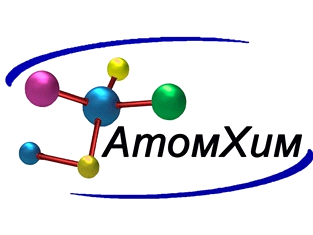 